Propositions de sujets niveau 1èrePréparer les élèves aux épreuves du baccalauréat en SES2/ Sujets avec appareil pédagogique1/ La production dans l’entrepriseEC 1Expliquez ce qui peut inciter une entreprise à substituer du capital au travail.Activités proposées : 1. Quelle(s) expression(s) vous semble(nt) synonyme (s) de « substituer du capital au travail » ?Remplacer du capital par du travailSubstituer au travail du capitalRemplacer du travail par du capitalRemplacer des hommes par des machines2. Utilisez les étiquettes suivantes pour construire un schéma d’implication permettant de répondre à la question posée : Substitution du capital au travail			Baisse du coût relatif du travail				    Modification de la combinaison productive		gains de productivité			              Augmentation du coût de production			augmentation des salaires	Augmentation des charges patronales		Baisse du coût relatif du capitalInnovation.		3. Rédigez votre réponse à l’aide de ce schéma d’implication, en donnant la signification des flèches que vous avez tracées.EC 2Proposition 1Sujet 1 : Après avoir présenté le document, vous comparerez la part respective de l’emploi et du capital fixe utilisés dans les différentes branches de l’économie française en 2009.Évolution de la quantité de travail et de capital par branche en FranceD’après INSEE, comptes nationaux.Attentes : -utiliser uniquement les données de 2009-lire correctement les données-Faire quelques calculs simples (coefficients multiplicateurs) pour faire apparaître la proportion de travail et de capital utilisé dans chaque branche.-Constater que cette proportion diffère selon les branches.Proposition 2Sujet 2 : Après avoir présenté le document, vous décrirez l’évolution de la productivité horaire du travail des différentes branches de l’économie française entre 1950 et 2008.Évolution de la productivité horaire du travail par branche (par rapport à l’année précédente, en %).D’après INSEE, comptes nationaux.Activité possible sur le sujet 2 pour s’assurer que les données sont lues correctement : Les propositions suivantes sont-elles justes ? Sinon pourquoi ?La productivité horaire du travail est plus forte dans l’agriculture que dans les services non-marchands.La productivité horaire du travail a diminué dans l’agriculture entre 1950 et 1980.En 2008, la productivité horaire du travail dans l’industrie, la construction et les services marchands était négative alors qu’elle est restée positive pour l’agriculture et les services non-marchands.Proposition 32003200320092009Emploi par branche (en milliers)Capital fixe (en milliards d’euros courants)Emploi par branche (en milliers)Capital fixe (en milliards d’euros courants)Agriculture, sylviculture et pêche1095,6179,3948,1181Industrie3735,0738,13288,7737,1Construction1656,052,61938,863,7Services marchands11403,94278,412009,95008,9Services non-marchands6708,9905,57112,21016,31950196019701980199020002008Agriculture, sylviculture et pêche20,219,97,52,513,2-2,68,3Industrie10,18,07,82,42,36,5-1,0Construction-3-0,87,11,73,82,9-3,3Services marchands5,05,54,53,30,03,3-0,7Services non-marchands1,71,81,51,11,41,10,4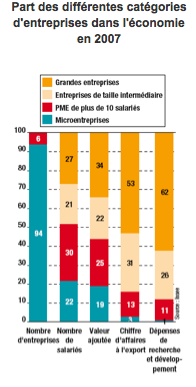 Après avoir présenté le document, présentez les caractéristiques des entreprises en France.Attentes :Recomposer les informations en fonction de la questionMettre en évidence l’importance contrastée des petites entreprises selon le critère retenuLectures de données correctes« Un tissu économique contrasté », Alternatives économiques n°298, Janvier 2011 (données INSEE)